ОБРАЗЕЦ*ВАЖНО! Документите в офертата се подреждат по ред, съгласно настоящия списъкСПИСЪКна документите и информацията съдържащи се в офертата*Ненужните редове от таблицата се изтриватПодпис:П Р Е Д С Т А В Я Н Е   Н А   У Ч А С Т Н И К АУВАЖАЕМИ ДАМИ И ГОСПОДА,1. Заявяваме, че желаем да участваме и представяме оферта за участие в обявената от Вас процедура за възлагане на обществена поръчка с предмет: “Избор на изпълнител за подготовка на проектно предложение за кандидатстване с голям инвестиционен проект за подкрепа на спешната медицинска помощ по ОПРР 2014-2020”2. Задължаваме се да спазваме всички условия на възложителя, посочени в документацията за участие, които се отнасят до изпълнението на поръчката, в случай, че същата ни бъде възложена.3. Задължаваме се да не разпространяваме по никакъв повод и под никакъв предлог данните, свързани с поръчката, станали ни известни във връзка с участието.4. Съгласни сме валидността на нашето предложение да бъде ………………. календарни дни, но не по-малко от 180 календарни дни от крайната дата за получаване на офертите и то ще остане обвързващо за нас, като може да бъде прието по всяко време преди изтичане на този срок.5. До подготвянето на договор, това предложение заедно с писменото приемане от Ваша страна и известие за сключване на договор ще формират обвързващо споразумение между двете страни.6. Подаването на настоящата оферта удостоверява безусловното приемане на  всички изисквания и задължения, поставени от Възложителя в провежданата процедура.7.Списък на всички документи (съответно копия на документи), в подписан и подпечатан вид.Дата: ........................ г.	Подпис:*** Когато Участник в процедурата е обединение, настоящия образец на оферта се представя за обединението участник, като се попълва и подписва от лицето, което е упълномощено от членовете на обединението, съгласно договорът за създаване на обединение /документът за упълномощаване на представляващ от участниците.ОБРАЗЕЦД Е К Л А Р А Ц И Япо чл. 47, ал. 9 от Закона за обществените поръчкиПодписаният: ……………………………………………………....................................(три имена)в качеството си на …………………………………………………………………………(длъжност)на Участник: …………………………………………..………………………………………, в процедура за възлагане на обществена поръчка с предмет „………………………..”, Д Е К Л А Р И Р А М:1. Не съм осъждан(а) с влязла в сила присъда/Реабилитиран съм /ненужното се зачертава/ за: а) престъпление против финансовата, данъчната или осигурителната система, включително изпиране на пари, по чл. 253 - 260 от Наказателния кодекс;б) подкуп по чл. 301 - 307 от Наказателния кодекс;в) участие в организирана престъпна група по чл. 321 и 321а от Наказателния кодекс;г) престъпление против собствеността по чл. 194 - 217 от Наказателния кодекс;д) престъпление против стопанството по чл. 219 - 252 от Наказателния кодекс.2.  Представляваният от мен участник не е обявен в несъстоятелност.3. Представляваният от мен участник не се намира в производство по ликвидация, нито в подобна процедура, съгласно националните ми закони и подзаконови актове;4. Представляваният от мен участник няма парични задължения към държавата или към община по смисъла на чл. 162, ал. 2 от Данъчно-осигурителния процесуален кодекс, които са установени с влязъл в сила акт на компетентен орган и за които не е допуснато разсрочване или отсрочване на задълженията или парични задължения, свързани с плащането на вноски за социалното осигуряване или на данъци съгласно правните норми на държавата, в която участникът е установен.5.  Представляваният от мен участник:  ...................................................................						                 (посочете фирмата на участника)- не е в открито производство по несъстоятелност;- не е сключил извънсъдебно споразумение с кредиторите си по смисъла на чл. 740 от Търговския закон;  или ако е чуждестранно лице: - не се намира в подобна процедура съгласно националните си закони и подзаконови актове; - неговата дейност не е под разпореждане на съда и не е преустановил дейността си.Не съм осъден с влязла в сила присъда за престъпление по чл. 313 от Наказателния кодекс във връзка с провеждане на процедури за възлагане на обществени поръчки.Не съм свързано лице по смисъла на § 1, т. 23а от допълнителните разпоредби на Закона за обществените поръчки с възложителя или със служители на ръководна длъжност в неговата организация.            8.  Представляваният от мен участник не е сключил договор с лице по чл. 21 или чл. 22 от Закона за предотвратяване и установяване на конфликт на интереси.9.  Горепосочените обстоятелства могат да бъдат потвърдени от информацията в следния публичен регистър  ............. /посочва се от декларатора/ или от следния орган ................... /посочва се от декларатора/, който е компетентен да предоставя информация за тях служебно на Възложителя.  Известна ми е отговорността по чл.313 от НК за неверни данни. Задължавам се при промени на горепосочените обстоятелства да уведомя Възложителя в седемдневен срок от настъпването им.          Дата: .............................	ДЕКЛАРАТОР:									          (подпис, печат)ПОЯСНЕНИЕ: В случай, че участникът е юридическо лице, декларацията се подписва задължително от лицата, посочени в чл. 47, ал. 4 от ЗОП.В случай, че участникът е обединение, декларация се представя за всяко физическо или юридическо лице, включено в обединението, съобразно чл. 56, ал. 3, т. 1 от ЗОП.Когато участникът е чуждестранно лице, декларацията се представя в официален превод съгласно чл. 56, ал. 4 от ЗОП във връзка с чл.56, ал.1, т.1 от ЗОП.ОБРАЗЕЦДата: 	............	ДЕКЛАРАТОР:  ……………………..                                                                                          (подпис, печат)ПОЯСНЕНИЯпо декларацията:*Дефиниции: Съгласно §1, т.23а от допълнителните разпоредби на Закона за обществените поръчки „Свързани лица“ са:а) роднини по права линия без ограничение;б) роднини по съребрена линия до четвърта степен включително;в) роднини по сватовство - до втора степен включително;г) съпрузи или лица, които се намират във фактическо съжителство;д) съдружници;е) лицата, едното от които участва в управлението на дружеството на другото;ж) дружество и лице, което притежава повече от 5 на сто от дяловете или акциите, издадени с право на глас в дружеството.Не са свързани лица дружество, чийто капитал е 100 на сто държавна или общинска собственост, и лице, което упражнява правата на държавата, съответно на общината в това дружество.Съгласно §1, т.24 от допълнителните разпоредби на Закона за обществените поръчки „Свързано предприятие“ е предприятие:а) което съставя консолидиран финансов отчет с възложител, илиб) върху което възложителят може да упражнява пряко или непряко доминиращо влияние, илив) което може да упражнява доминиращо влияние върху възложител по чл. 7, т. 5 или 6 от ЗОП, или г) което заедно с възложител по чл. 7 от ЗОП е обект на доминиращото влияние на друго предприятие.ОБРАЗЕЦД Е К Л А Р А Ц И Я *за участието или неучастието на подизпълнителипо чл. 56, ал. 1, т. 8 от Закона за обществените поръчкиДолуподписаният /-ната/..............................................................., в качеството ми на ........................................................ на ............................................................................... -	 (посочете длъжността) 		(посочете името/фирмата на участника) участник в процедура за възлагане на обществена поръчка с предмет: “Избор на изпълнител за подготовка на проектно предложение за кандидатстване с голям инвестиционен проект за подкрепа на спешната медицинска помощ по ОПРР 2014-2020”,Д Е К Л А Р И Р А М:Участникът ........................................................................................................(посочете името/фирмата на участника),когото представлявам:1. При изпълнението на горе цитираната обществена поръчка няма да използва/ще използва подизпълнители /подчертава се вярното/;2. Подизпълнител/и ще бъде/бъдат:......................................................................................................(изписват се имената/фирмите на подизпълнителите),които са запознати с предмета на поръчката и са дали съгласие за участие в процедурата;3. Видът на работите, които ще извършва подизпълнителя са следните: …….…………….…………………………………………………………………………………………..…….…4. Делът на участие на подизпълнителите при изпълнение на поръчката ще бъде .........% от общата стойност на поръчката.      Известна ми е отговорността по чл. 313 от Наказателния кодекс за посочване на неверни данни.Дата: 								ДЕКЛАРАТОР:									(подпис, печат)ОБРАЗЕЦД Е К Л А Р А Ц И Яза съгласие за участие като подизпълнителПодписаният: ………………………………………………………………...................(три имена)в качеството си на …………………………………………………………………………(длъжност)на …………………………………………..………………………………………………… , (име/фирма на лицето-подизпълнител)регистрирано съгласно законодателството на ................................................,  данни по регистрация: ............................................................................................................................... (ЕИК/Булстат или друга идентификация съобразно приложимото законодателство; седалище и адрес на управление и др. такива), във връзка с процедура за възлагане на обществена поръчка с предмет: “Избор на изпълнител за подготовка на проектно предложение за кандидатстване с голям инвестиционен проект за подкрепа на спешната медицинска помощ по ОПРР 2014-2020”Д Е К Л А Р И Р А М:1. От името на представляваното от мен лице: …………………………………………(посочете името/фирмата на лицето, което представлявате)изразявам съгласието да участваме като подизпълнител на ...........................................(посочете участника, на който сте подизпълнител)при изпълнение на горепосочената поръчка.2. Дейностите, които ще изпълняваме като подизпълнител са:....................................................................................................................................................... (избройте конкретните части от обекта на обществената поръчка, които ще бъдат изпълнени от Вас като подизпълнител)3. Запознати сме с разпоредбата на чл. 55, ал. 5 от Закона за обществените поръчки, че заявявайки желанието си да бъдем подизпълнител в офертата на посочения по-горе участник, нямаме право да се явим като участник в горепосочената процедура и да представим самостоятелна оферта.4. Други документи, по преценка на декларатора: .....................................………………Задължавам се да уведомя Възложителя за всички настъпили промени в декларираните по-горе обстоятелства в 7-дневен срок от настъпването им.Дата: 								ДЕКЛАРАТОР:									(подпис, печат)ОБРАЗЕЦДЕКЛАРАЦИЯ по чл. 56, ал. 1, т. 12 от Закона за обществените поръчки за приемане на условията в проекта на договораПодписаният: ……………………………………………………………......................(три имена)в качеството си на …………………………………………………………………………(длъжност)на …………………………………………………………………………………………… -(наименование на участника)участник в процедура за възлагане на обществена поръчка с предмет: “Избор на изпълнител за подготовка на проектно предложение за кандидатстване с голям инвестиционен проект за подкрепа на спешната медицинска помощ по ОПРР 2014-2020”Д Е К Л А Р И Р А М:Запознат съм със съдържанието на проекта на договора и приемам условията в него. Дата: 								ДЕКЛАРАТОР:								(подпис, печат)ОБРАЗЕЦДЕКЛАРАЦИЯ по чл. 3, т. 8 от Закона за икономическите и финансовите отношения с дружествата, регистрирани в юрисдикции с преференциален данъчен режим, свързаните с тях лица и техните действителни собственициПодписаният: ……………..…………………………………………..(трите имена)в качеството си на ……………………………………………………………(длъжност)На участник: ..………………………..………………………………………………………, в процедура за възлагане на обществена поръчка с предмет: “Избор на изпълнител за подготовка на проектно предложение за кандидатстване с голям инвестиционен проект за подкрепа на спешната медицинска помощ по ОПРР 2014-2020”,ДЕКЛАРИРАМ:Представляваното от мен дружество* не е регистрирано в юрисдикции с преференциален данъчен режим.Не съм свързано лице с дружество, регистрирано в юрисдикция с преференциален данъчен режим.Дата: 	............	ДЕКЛАРАТОР: 	……….                                                                                                                              (подпис, печат)ПОЯСНЕНИЯпо декларацията:*Дефиниции: Съгласно § 1 от допълнителните разпоредби на Закона за икономическите и финансовите отношения с дружествата, регистрирани в юрисдикции с преференциален данъчен режим, свързаните с тях лица и техните действителни собственици, посочените в настоящата декларация изрази имат следното значение: 1. "Дружество" е всяко юридическо лице, неперсонифицирано дружество и друга структура, получаваща статута си от законодателството на държавата, в която е регистрирано, без оглед на формата на сдружаване, учредяване, регистрация или друг подобен критерий.2. "Юрисдикции с преференциален данъчен режим" са юрисдикциите по смисъла на § 1, т. 64 от допълнителните разпоредби на Закона за корпоративното подоходно облагане.3. "Свързани лица" са лицата по смисъла на § 1 от допълнителните разпоредби на Търговския закон.Забележка:   Съгласно чл. 4 от Закона за икономическите и финансовите отношения с дружествата, регистрирани в юрисдикции с преференциален данъчен режим, свързаните с тях лица и техните действителни собственици, забраната по чл. 3, т. 8 от закона не се прилага в случаите, когато:1. акциите на дружеството, в което пряко или косвено участва дружество, регистрирано в юрисдикция с преференциален данъчен режим, се търгуват на регулиран пазар в държава – членка на Европейския съюз, или в друга държава – страна по Споразумението за Европейското икономическо пространство, или на пазар, включен в списъка по Кодекса за социално осигуряване, Закона за публичното предлагане на ценни книжа или Закона за дейността на колективните инвестиционни схеми и на други предприятия за колективно инвестиране, и действителните собственици – физически лица, са обявени по реда на съответния специален закон;2. дружеството, регистрирано в юрисдикция с преференциален данъчен режим, е част от икономическа група, чието дружество майка е местно лице за данъчни цели на държава, с която Република България има влязла в сила спогодба за избягване на двойното данъчно облагане или влязло в сила споразумение за обмен на информация;3. дружеството, регистрирано в юрисдикция с преференциален данъчен режим, е част от икономическа група, чието дружество майка или дъщерно дружество е българско местно лице и неговите действителни собственици – физически лица, са известни или се търгува на регулиран пазар в държава – членка на Европейския съюз, или в друга държава – страна по Споразумението за Европейското икономическо пространство;4. дружеството, в което пряко или косвено участва дружество, регистрирано в юрисдикция с преференциален данъчен режим, е издател на периодични печатни произведения и е представило информация за действителните собственици – физически лица, по реда на Закона за задължителното депозиране на печатни и други произведения.Когато е налице някое от горепосочените обстоятелства по чл.4 от закона, участникът задължително го посочва с настоящата декларация.** Декларация се подписва задължително от управляващия участника по регистрация.     Когато участникът е обединение от лица, декларацията се попълва от всяко лице, участващо в обединението.   Когато деклараторът е чуждестранен гражданин, декларацията, която е на чужд език се представя и в превод.ОБРАЗЕЦСПИСЪК-ДЕКЛАРАЦИЯпо чл. 51, ал. 1, т. 1 ЗОП на еднакви или сходни с предмета на поръчката доставки и/или услуги, изпълнени от участника през последните 3 години, считано от датата на подаване на офертатаПодписаният: ……………..…………………………………………..(трите имена)в качеството си на ……………………………………………………………(длъжност)На участник: ..………………………..………………………………………………………, в процедура за възлагане на обществена поръчка с предмет: “Избор на изпълнител за подготовка на проектно предложение за кандидатстване с голям инвестиционен проект за подкрепа на спешната медицинска помощ по ОПРР 2014-2020”ДЕКЛАРИРАМ:Представляваното от мен дружество..................................................................................., през последните 3 (три) години считано до датата на подаване на нашата оферта сме изпълнили описаните по-долу услуги (посочва се вярното с оглед обекта на конкретната обществена поръчка), еднакви или сходни с предмета на горепосочената обществена поръчка, както следва:Известна ми е отговорността по чл. 313 от Наказателния кодекс за посочване на неверни данни.Дата: 	............	ДЕКЛАРАТОР: 	……….                                                                                                                              (подпис, печат)ОБРАЗЕЦИзвестна ми е отговорността по чл. 313 от Наказателния кодекс за посочване на неверни данни.Дата: 	............	ДЕКЛАРАТОР: 	……….                                                                                                                              (подпис, печат)ОБРАЗЕЦД Е К Л А Р А Ц И Япо  чл. 56 ал. 1, т. 11 от  Закона за обществените поръчкиПодписаният: ……………..………………………………………    …..(трите имена)в качеството си на ……………………………………………………………(длъжност)На участник: ..………………………..………………………………………………………, в процедура за възлагане на обществена поръчка с предмет: “Избор на изпълнител за подготовка на проектно предложение за кандидатстване с голям инвестиционен проект за подкрепа на спешната медицинска помощ по ОПРР 2014-2020”ДЕКЛАРИРАМ:В настоящата оферта са спазени изискванията за закрила на заетостта, включително минимална цена на труда и условията на труд, съгласно § 1, т. 12 от Допълнителната разпоредба на ЗОП. 	Известно ми е, че за вписване на неверни данни в настоящата декларация подлежа на наказателна отговорност съгласно чл. 313 от Наказателния кодекс. Дата: ..................... 	             Декларатор: ..............................гр. ..........................	               (подпис)ОБРАЗЕЦОБРАЗЕЦОБРАЗЕЦТЕХНИЧЕСКО  ПРЕДЛОЖЕНИЕ УВАЖАЕМИ ГОСПОЖИ И ГОСПОДА,С настоящото Ви представяме нашето Предложение за изпълнение на поръчката с горепосочения предмет.Ние предлагаме да изпълним поръчката, съгласно изискванията на Възложителя при следните условия:1. Качествено и добросъвестно изпълнение, в пълен обем на описаните дейности в Техническите спецификации. 2. Изпълнение на предмета на поръчката съгласно приложената Организация и методология за изпълнение на поръчката, която включва Работна програма за изпълнение на поръчката и Стратегия за изпълнение на поръчката.3. Срок за цялостно изпълнение на поръчката - ............... (словом..........) календарни дни от подписване на договора.4. Валидността на нашето предложение е …………………..минимум 180 (сто и осемдесет) дни от крайния срок за подаване на оферти и ще остане обвързващо за нас, като може да бъде прието по всяко време преди изтичане на този срок. 5. До подготвянето на официален договор, тази оферта заедно с писменото приемане от Ваша страна и известие за възлагане на договор ще формират обвързващо споразумение между двете страни.Приложения към техническото предложение:  1. Организация и методология за изпълнение на поръчката (свободен формат)Описанието трябва задължително да съдържа последователност и взаимообвързаност на предлаганите дейности, организацията, която участникът като евентуален изпълнител ще приложи, както и процедури за контрол с цел  качественото и навременно изпълнение на поръчката.В офертата всеки Участник следва да разпише основните етапи на изпълнение при евентуалното възлагане на договора и да предложи последователността и взаимообвързаността на предвидените от него дейности в зависимост от представения технологичен подход за постигането на целите на договора, включително чрез определяне на тяхната продължителност, в съответствие с техническата спецификация. Следва да се обхванат всички дейности, необходими за изпълнението предмета на поръчката, отчитайки времето за подготвителните дейности, дейностите по проектиране, анализи, оценки, както и всички други дейности, необходими за постигане целите на договора. Описанието следва да отговаря на изискванията на Възложителя, посочени в техническата спецификация, на действащото законодателство, на съществуващите технически изисквания и стандарти, и да е съобразено с предмета на поръчката. Участниците следва да направят описание на начините за осигуряване на качество по време на изпълнение на договора, както и описание на контрола за качество, който ще упражняват по време на изпълнението на договора. Освен това, следва да се представи описание на предвижданите от участника технически и кадрови ресурси. Като част от организацията и методологията участниците следва да представят работен план график на екипа на участника (ключови и неключови експерти). Предложението трябва да е съобразено с методиката за оценка на офертите към настоящата документация.2. Декларация по чл. 33, ал. 4 от ЗОП - свободен формат /ако е приложимо/.ЦЕНОВО ПРЕДЛОЖЕНИЕ УВАЖАЕМИ ГОСПОЖИ И ГОСПОДА,С настоящото Ви представяме нашето ценово предложение за участие в обявената от Вас процедура за възлагане на обществена поръчка с горепосочения предмет.1. Поемаме ангажимент да изпълним обекта на поръчката в съответствие с изискванията посочени в Техническите спецификации на настоящата поръчка.2. Предлагаме да изпълним поръчката при следните финансови условия:Цена за изпълнение на поръчката: ................……….………лева без ДДС /словом………………………………….........................………………………../ лева Цена за изпълнение на поръчката: ................……….………лева с ДДС /словом………………………………….........................………………………../ лева Цената за изпълнение на поръчката e формирана, както следва:Забележки:Посочената цена включва всички разходи по изпълнението предмета на поръчката;Всички суми в ценовото предложение следва да бъдат закръглени до втория знак след десетичната запетая.Участници, които са предложили цена, по-висока от посочената в документацията за участие максимална цена за изпълнение на поръчката, се отстраняват от участие в процедурата.3. Нашето ценово предложение включва всички разходи, свързани с качественото изпълнение на договора, при условията, изискванията и обема, както е определено в документацията за участие.4. Посочената цена е за цялостното извършване на предмета на поръчката и включва всички разходи по изпълнение, в това число и разходите за отстраняване на всякакви неточности и не подлежи на увеличение. 5. В случай на приемане на нашето предложение, ние сме съгласни да представим гаранция за изпълнение на договора в размер на 5% от стойността му без ДДС. 6. Валидността на нашето предложение е ……………..минимум 180 (сто и осемдесет) дни от крайния срок за получаване на офертите и ще остане обвързващо за нас, като може да бъде прието по всяко време преди изтичане на този срок. 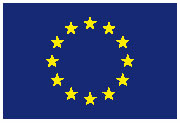 ЕВРОПЕЙСКИ СЪЮЗЕВРОПЕЙСКИ СТРУКТУРНИ И ИНВЕСТИЦИОННИ ФОНДОВЕ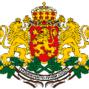 МИНИСТЕРСТВО НА ЗДРАВЕОПАЗВАНЕТО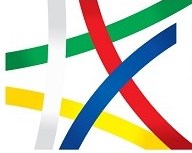 ОПЕРАТИВНА ПРОГРАМА РЕГИОНИ В РАСТЕЖ 2014-2020№СъдържаниеВид на документите/оригинал или заверено копие/Съдържание на Плик № 1 – „Документи за подбор”Съдържание на Плик № 1 – „Документи за подбор”Съдържание на Плик № 1 – „Документи за подбор”Представяне на участника (по образец)Декларация по чл. 47, ал. 9 от ЗОП (по образец)При участници обединения - копие на договора за обединение, а когато в договора не е посочено лицето, което представлява участниците в обединението - и документ, подписан от лицата в обединението, в който се посочва представляващият /в приложимите случаи/.Декларация за липса на свързаност с друг участник в съответствие с чл. 55, ал. 7 от ЗОП, както и за липса на обстоятелство по чл. 8, ал. 8, т. 2 от ЗОП (по образец)Пълномощно на лицето, упълномощено да представлява участника в процедурата и да подписва офертата или документи, част от офертата /в приложимите случаи/Декларация по чл. 56, ал. 1, т. 8 от ЗОП (по образец)Декларация за съгласие за участие като подизпълнител (по образец)Гаранция за участие - оригинал на банкова гаранция или копие от документа за внесена гаранция под формата на парична сумаДекларация по чл. 56, ал. 1, т. 12 от ЗОП (по образец)Декларация по чл. 3, т. 8 от ЗИФОДРЮПДР (по образец)Доказателства за финансово и икономическо състояние на участника по чл. 50 от ЗОП, посочени от възложителя в обявлението за обществена поръчка:1. …………………………………………………………или2. …………………………………………………………….Доказателства за технически възможности и/или квалификация по чл. 51 от ЗОП, посочени от възложителя в обявлението за обществена поръчка:1. списък-декларация на изпълнените през последните три години услуги с еднакъв или сходен предмет считано от датата на подаване на офертата, заедно с доказателство за извършената услуга.2. справка-декларация за екипа от експерти, отговарящи за изпълнението на поръчката с посочване на образованието, професионалната квалификация и професионалния опит на лицата, които отговарят за изпълнението на поръчкатаДекларация по чл. 56, ал.1, т.11 от ЗОП (по образец)Декларация, за експертите по проектиране, част от екипа на участника (по образец) Декларация, че при сключване на договор за изпълнение на поръчката ще бъдат представени валидни застраховки професионална отговорност за проектантите, част от екипа, съгласно чл.171, ал. 1 и чл. 172 от ЗУТ и Наредбата за условията и реда за задължително застраховане в проектирането и строителството (по образец)Други, които участникът счита, че са от особена важност при оценката на офертата: (изброяват се)Съдържание на плик № 2 - „Предложение за изпълнение на поръчката”Съдържание на плик № 2 - „Предложение за изпълнение на поръчката”Съдържание на плик № 2 - „Предложение за изпълнение на поръчката”Техническо предложение за изпълнение на поръчката (по образец), включващо и срок за изпълнение, към което, ако е приложимо, се прилага декларация по чл. 33, ал. 4 от ЗОПСъдържание на Плик № 3 - “Предлагана цена”Съдържание на Плик № 3 - “Предлагана цена”Съдържание на Плик № 3 - “Предлагана цена”Ценово предложение (по образец)Дата ________/ _________ / ______Име и фамилия__________________________Длъжност __________________________Наименование на участникаЕВРОПЕЙСКИ СЪЮЗЕВРОПЕЙСКИ СТРУКТУРНИ И ИНВЕСТИЦИОННИ ФОНДОВЕМИНИСТЕРСТВО НА ЗДРАВЕОПАЗВАНЕТООБРАЗЕЦОПЕРАТИВНА ПРОГРАМА РЕГИОНИ В РАСТЕЖ 2014-2020Наименование на Участника: Седалище по регистрация:BIC:IBAN:Банка: Булстат номер/EИК:Точен адрес за кореспонденция:(държава, град, пощенски код, улица, №)Телефонен номер:Факс номер:Лице за контакти:e-mail:Наименование на поръчката:“Избор на изпълнител за подготовка на проектно предложение за кандидатстване с голям инвестиционен проект за подкрепа на спешната медицинска помощ по ОПРР 2014-2020”Дата ________/ _________ / ______Име и фамилия__________________________Длъжност __________________________Наименование на участника__________________________ЕВРОПЕЙСКИ СЪЮЗЕВРОПЕЙСКИ СТРУКТУРНИ И ИНВЕСТИЦИОННИ ФОНДОВЕМИНИСТЕРСТВО НА ЗДРАВЕОПАЗВАНЕТООПЕРАТИВНА ПРОГРАМА РЕГИОНИ В РАСТЕЖ 2014-2020ЕВРОПЕЙСКИ СЪЮЗЕВРОПЕЙСКИ СТРУКТУРНИ И ИНВЕСТИЦИОННИ ФОНДОВЕМИНИСТЕРСТВО НА ЗДРАВЕОПАЗВАНЕТООПЕРАТИВНА ПРОГРАМА РЕГИОНИ В РАСТЕЖ 2014-2020ДЕКЛАРАЦИЯза липса на свързаност с друг участник по чл. 55, ал. 7 ЗОП, както и за липса на обстоятелство по чл. 8, ал. 8, т. 2 ЗОППодписаният/ата .......................................................................................... (трите имена)данни по документ за самоличност ..........................................................................................(номер на лична карта, дата, орган и място на издаването)в качеството си на .......................................................................................... (длъжност)на ...................................................................................................................................................(наименование на участника)ЕИК/БУЛСТАТ  ..........................................................– участник в процедура за възлагане на обществена поръчка с предмет “Избор на изпълнител за подготовка на проектно предложение за кандидатстване с голям инвестиционен проект за подкрепа на спешната медицинска помощ по ОПРР 2014-2020”ДЕКЛАРИРАМ:1. Представляваният от мен участник не е свързано лице по смисъла на § 1, т. 23а от допълнителните разпоредби на ЗОП или свързано предприятие по смисъла на § 1, т. 24 от допълнителните разпоредби на ЗОП с друг участник в настоящата процедура.2. За представлявания от мен участник не са налице обстоятелствата по чл. 8, ал. 8, т. 2 ЗОП по отношение на настоящата процедура за възлагане на обществена поръчка. Известна ми е отговорността по чл. 313 НК за неверни данни.ЕВРОПЕЙСКИ СЪЮЗЕВРОПЕЙСКИ СТРУКТУРНИ И ИНВЕСТИЦИОННИ ФОНДОВЕМИНИСТЕРСТВО НА ЗДРАВЕОПАЗВАНЕТООПЕРАТИВНА ПРОГРАМА РЕГИОНИ В РАСТЕЖ 2014-2020ЕВРОПЕЙСКИ СЪЮЗЕВРОПЕЙСКИ СТРУКТУРНИ И ИНВЕСТИЦИОННИ ФОНДОВЕМИНИСТЕРСТВО НА ЗДРАВЕОПАЗВАНЕТООПЕРАТИВНА ПРОГРАМА РЕГИОНИ В РАСТЕЖ 2014-2020ЕВРОПЕЙСКИ СЪЮЗЕВРОПЕЙСКИ СТРУКТУРНИ И ИНВЕСТИЦИОННИ ФОНДОВЕМИНИСТЕРСТВО НА ЗДРАВЕОПАЗВАНЕТООПЕРАТИВНА ПРОГРАМА РЕГИОНИ В РАСТЕЖ 2014-2020ЕВРОПЕЙСКИ СЪЮЗЕВРОПЕЙСКИ СТРУКТУРНИ И ИНВЕСТИЦИОННИ ФОНДОВЕМИНИСТЕРСТВО НА ЗДРАВЕОПАЗВАНЕТООПЕРАТИВНА ПРОГРАМА РЕГИОНИ В РАСТЕЖ 2014-2020ЕВРОПЕЙСКИ СЪЮЗЕВРОПЕЙСКИ СТРУКТУРНИ И ИНВЕСТИЦИОННИ ФОНДОВЕМИНИСТЕРСТВО НА ЗДРАВЕОПАЗВАНЕТООПЕРАТИВНА ПРОГРАМА РЕГИОНИ В РАСТЕЖ 2014-2020№ по редНаименование и  кратко описание на услугатаПериод на изпълнениеСтойност%- но участие на дружествотоПолучател1.2.3.4.В подкрепа на посочените в списъка услуги, изпълнени от нас, прилагаме следните доказателства по чл. 51, ал. 4 ЗОП:1. ……………………………………………………………………………………………2. ……………………………………………………………………………………………ЕВРОПЕЙСКИ СЪЮЗЕВРОПЕЙСКИ СТРУКТУРНИ И ИНВЕСТИЦИОННИ ФОНДОВЕМИНИСТЕРСТВО НА ЗДРАВЕОПАЗВАНЕТООПЕРАТИВНА ПРОГРАМА РЕГИОНИ В РАСТЕЖ 2014-2020СПИСЪК - ДЕКЛАРАЦИЯна служителите/експертите, които ще бъдат ангажирани в изпълнение на поръчка с предмет: “Избор на изпълнител за подготовка на проектно предложение за кандидатстване с голям инвестиционен проект за подкрепа на спешната медицинска помощ по ОПРР 2014-2020”Подписаният: ……………..…………………………………………..(трите имена)в качеството си на ……………………………………………………………(длъжност)На участник: ..………………………..………………………………………………………, в процедура за възлагане на обществена поръчка с предмет: “Избор на изпълнител за подготовка на проектно предложение за кандидатстване с голям инвестиционен проект за подкрепа на спешната медицинска помощ по ОПРР 2014-2020”1. Ръководните служители/експертите, с които предлагаме да изпълним обществената поръчка в съответствие с изискванията на възложителя, са:Служител/
експерт(трите имена)Образование (степен, специалност, година на дипломиране, № на диплома, учебно заведение)Професионална квалификация (направление, година на придобиване, № на издадения документ, издател)Професионален опит в областта на …………………. 
(месторабота, период, длъжност, основни функции)1. 2. 2. През целия период на изпълнение на обществената поръчка, ако същата ни бъде възложена, ще осигурим участие на посочените по-горе служители/експерти.2. През целия период на изпълнение на обществената поръчка, ако същата ни бъде възложена, ще осигурим участие на посочените по-горе служители/експерти.2. През целия период на изпълнение на обществената поръчка, ако същата ни бъде възложена, ще осигурим участие на посочените по-горе служители/експерти.2. През целия период на изпълнение на обществената поръчка, ако същата ни бъде възложена, ще осигурим участие на посочените по-горе служители/експерти.ЕВРОПЕЙСКИ СЪЮЗЕВРОПЕЙСКИ СТРУКТУРНИ И ИНВЕСТИЦИОННИ ФОНДОВЕМИНИСТЕРСТВО НА ЗДРАВЕОПАЗВАНЕТООПЕРАТИВНА ПРОГРАМА РЕГИОНИ В РАСТЕЖ 2014-2020ЕВРОПЕЙСКИ СЪЮЗЕВРОПЕЙСКИ СТРУКТУРНИ И ИНВЕСТИЦИОННИ ФОНДОВЕМИНИСТЕРСТВО НА ЗДРАВЕОПАЗВАНЕТООПЕРАТИВНА ПРОГРАМА РЕГИОНИ В РАСТЕЖ 2014-2020ДЕКЛАРАЦИЯ Подписаният: ……………..…………………………………………..(трите имена)в качеството си на ……………………………………………………………(длъжност)участник: ..………………………..………………………………………………………, в процедура за възлагане на обществена поръчка с предмет: “Избор на изпълнител за подготовка на проектно предложение за кандидатстване с голям инвестиционен проект за подкрепа на спешната медицинска помощ по ОПРР 2014-2020”ДЕКЛАРИРАМ:В настоящата оферта са предложени експерти по проектиране, част от екипа, които са вписани в регистъра на Камарата на архитектите в България (КАБ) и Камарата на инженерите в инвестиционното проектиране (КИИП) с пълна проектантска правоспособност или са вписани в ……………………………………………………… /еквивалентен на КИПП професионален регистър/.Дата: ...............................................                             Декларатор:.........................................ЕВРОПЕЙСКИ СЪЮЗЕВРОПЕЙСКИ СТРУКТУРНИ И ИНВЕСТИЦИОННИ ФОНДОВЕМИНИСТЕРСТВО НА ЗДРАВЕОПАЗВАНЕТООПЕРАТИВНА ПРОГРАМА РЕГИОНИ В РАСТЕЖ 2014-2020ДЕКЛАРАЦИЯ Подписаният: ……………..…………………………………………..(трите имена)в качеството си на ……………………………………………………………(длъжност)участник: ..………………………..………………………………………………………, в процедура за възлагане на обществена поръчка с предмет: “Избор на изпълнител за подготовка на проектно предложение за кандидатстване с голям инвестиционен проект за подкрепа на спешната медицинска помощ по ОПРР 2014-2020”ДЕКЛАРИРАМ:При сключване на договор за изпълнение на поръчката ще бъдат представени валидни застраховки професионална отговорност за проектантите, част от екипа, съгласно чл.171, ал. 1 и чл. 172 от ЗУТ и Наредбата за условията и реда за задължително застраховане в проектирането и строителството.Дата: ...............................................                             Декларатор:.........................................ЕВРОПЕЙСКИ СЪЮЗЕВРОПЕЙСКИ СТРУКТУРНИ И ИНВЕСТИЦИОННИ ФОНДОВЕМИНИСТЕРСТВО НА ЗДРАВЕОПАЗВАНЕТООПЕРАТИВНА ПРОГРАМА РЕГИОНИ В РАСТЕЖ 2014-2020Наименование на Участника:Седалище по регистрация:Булстат номер/EИКЛице за контакти:Наименование на поръчката:„Избор на изпълнител за подготовка на проектно предложение за кандидатстване с голям инвестиционен проект за подкрепа на спешната медицинска помощ по ОПРР 2014-2020"Дата ________/ _________ / ______Име и фамилия       __________________________Длъжност__________________________Подпис и печат__________________________ЕВРОПЕЙСКИ СЪЮЗЕВРОПЕЙСКИ СТРУКТУРНИ И ИНВЕСТИЦИОННИ ФОНДОВЕМИНИСТЕРСТВО НА ЗДРАВЕОПАЗВАНЕТООБРАЗЕЦОПЕРАТИВНА ПРОГРАМА РЕГИОНИ В РАСТЕЖ 2014-2020Наименование на Участника:Седалище по регистрация:Булстат номер/EИКЛице за контакти:Наименование на поръчката:„Избор на изпълнител за подготовка на проектно предложение за кандидатстване с голям инвестиционен проект за подкрепа на спешната медицинска помощ по ОПРР 2014-2020"№НаименованиеЦена в левабез ДДСОбща цена за изпълнение на поръчката без ДДС:Дата ________/ _________ / ______Име и фамилия       __________________________Длъжност__________________________Подпис и печат__________________________